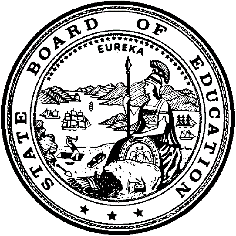 California Department of EducationExecutive OfficeSBE-005 (REV. 11/2017)General WaiverCalifornia State Board of Education 
 January 2018 Agenda
Item #W-17SubjectRequest by three local educational agencies to waive the State Testing Apportionment Information Report deadline as stipulated in the California Code of Regulations, Title 5, Section 11517.5(b)(1)(A), regarding the California English Language Development Test; or Title 5, Section 862(b)(2)(A), regarding the California Assessment of Student Performance and Progress System.Waiver NumbersClaremont Unified School District 16-9-2017Lincoln Unified School District 2-10-2017Pleasant Ridge Union Elementary School District 7-10-2017Type of ActionAction, ConsentSummary of the Issue(s)State regulations for the California English Language Development Test (CELDT), and the California Assessment of Student Performance and Progress (CAASPP) System each include, as a condition to be eligible for apportionment reimbursement, an annual deadline for the return of a certified State Testing Apportionment Information Report for prior year testing. The local educational agencies (LEAs) filing for this waiver request missed the regulatory deadline for one or more State Testing Apportionment Information Report(s) for the 2014–15 and/or 2015–16 school years.Authority for WaiverCalifornia Education Code (EC) Section 33050RecommendationApproval: YesApproval with conditions: NoDenial: NoSummary of Key IssuesEach fall, the California Department of Education (CDE) develops separate State Testing Apportionment Information Reports for the CELDT and CAASPP compiled from data produced by the testing contractors. Standardized Testing and Reporting reports were developed and distributed from 1998 to 2013. The reports include the amount to be apportioned to the LEA based on the number of pupils tested during the previous school year. The CDE distributes the reports to the LEAs. State regulations require each LEA to certify the accuracy of the report by returning a signed report to the CDE by the regulatory deadline.The LEAs filing for this waiver request missed the regulatory deadline for one or more State Testing Apportionment Information Report(s) for the 2014–15 and/or 2015–16 school years. CDE staff verified that these LEAs submitted their report after the deadline and are required to submit a waiver as a condition to receive the applicable apportionment reimbursement.Demographic Information: Claremont Unified School District has a student population of 7,066 and is located in a suburban area of Los Angeles County.Lincoln Unified School District has a student population of 9,354 and is located in a small city of San Joaquin County.Pleasant Ridge Union Elementary School District has a student population of 1,178 and is located in a rural area of Nevada County.Because this is a general waiver, if the State Board of Education (SBE) decides to deny the waiver, it must cite one of the seven reasons in EC Section 33051(a), available at http://leginfo.legislature.ca.gov/faces/codes_displaySection.xhtml?lawCode=EDC&sectionNum=33051.Summary of Previous State Board of Education Discussion and ActionThe SBE has approved all previous LEA requests to waive the State Testing Apportionment Information Report deadline since deadlines for submission of the State Testing Apportionment Information Reports were added to the California Code of Regulations. The SBE Waiver Policy 08-#: State Testing Apportionment Informational Report Deadline is available at https://www.cde.ca.gov/re/lr/wr/documents/statetesting.doc.Fiscal Analysis (as appropriate)If these waivers are approved, these three LEAs will be reimbursed for the costs of the CELDT and/or the CAASPP System for the 2014–15 and/or 2015–16 school years. Total costs are indicated on Attachment 1, and the waiver requests from the LEAs are included as Attachments 2, 3 and 4.Attachment(s)Attachment 1:  Waiver of State Testing Apportionment Information Report Deadline–January 2018 (2 Pages).	Attachment 2:  Claremont Unified School District General Waiver Request 9-26-2017 (2 pages). (Original waiver request is signed and on file in the Waiver Office.)Attachment 3:  Lincoln Unified School District General Waiver Request 2-10-2017 (2 pages). (Original waiver request is signed and on file in the Waiver Office.)Attachment 4:  Pleasant Ridge Union Elementary School District Waiver Request 7-10-2017 (2 Pages). (Original waiver request is signed and on file in the Waiver Office.)Attachment 1: Waiver of State Testing Apportionment Information Report Deadline – January 2018California Education Code Section 33050Created by California Department of Education
November 16, 2017Attachment 2:  Claremont Unified School District General Waiver Request 9-26-2017California Department of EducationWAIVER SUBMISSION – GeneralCD Code: 1964394	Waiver Number: 16-9-2017Active Year: 2017Date In: 9/26/2017 11:20:57 AMLocal Education Agency: Claremont Unified School DistrictAddress: 170 West San Jose Ave.Claremont, CA 91711Start: 3/7/2016End: 6-9-2016Waiver Renewal: NoPrevious Waiver Number: (None)Previous SBE Approval Date: (None) Waiver Topic: State Testing Apportionment ReportEd Code Title: CAASPP Ed Code Section: 60640Ed Code Authority: 33050Ed Code or CCR to Waive: Section 862 Apportionment Information Report (B) if transmitted after March 1, the apportionment information report must be accompanied by a waiver request as provided by Ed. Code section 33050.Outcome Rationale: As mandated by the California Department of Education, the Claremont Unified School District is required to submit a signed California Assessment of Student Performance and Progress 2015-16 Apportionment Information Report.  Submission of this report is required by March 1, 2017. Due to internal factors, Claremont Unfied School District did not meet the submission deadline.  As instructed by the California Department of Education, a waiver to request approval from the State Board of Education to submit the CAASPP 2015-16 Apportionment Information Report is being  filed.   We are requesting reimbursement of the CAASPP per the 2015-16 Apportionment Information Report.  The reimbursement funds assist the district in covering the cost of administering assessments.Student Population: 7,066City Type: SuburbanPublic Hearing Date: 9/21/2017Public Hearing Advertised: Website per board agenda and notice of public hearing posted at all local schools as well as 3 public locations.Local Board Approval Date: 9/21/2017Community Council Reviewed By: School Site Councils at sitesCommunity Council Reviewed Date: 9/13/2017Community Council Objection: NCommunity Council Objection Explanation: (None)Audit Penalty YN: NoCategorical Program Monitoring: NoSubmitted by: Dr. June HiltonPosition: Director, Educational ServicesE-mail: jhilton@cusd.claremont.eduTelephone: 909-398-0609 x70260Fax: 909-624-6274Bargaining Unit Date: 09/08/2017Name: California School Employees Association, ClaremontRepresentative: Cindy EilandTitle: PresidentPosition: SupportComments: (None)Bargaining Unit Date: 08/24/2017Name: Claremont Faculty AssociationRepresentative: Dave ChamberlainTitle: PresidentPosition: SupportComments: (None)Attachment 3: Lincoln Unified School District General Waiver Request 2-10-2017California Department of EducationWAIVER SUBMISSION – GeneralCD Code: 3968569	Waiver Number: 2-10-2017Active Year: 2017Date In: 10/3/2017 9:36:21 AMLocal Education Agency: Lincoln Unified School DistrictAddress: 2010 West Swain Rd.Stockton, CA 95207Start: 7/1/2015End: 3/1/2016Waiver Renewal: NoPrevious Waiver Number: (None)Previous SBE Approval Date: (None)Waiver Topic: State Testing Apportionment ReportEd Code Title: CAASPP Ed Code Section: CCR, Title 5, Section 862(b)(2)(A)Ed Code Authority: 33050Ed Code or CCR to Waive: CCR, Title 5, Section 862(b)(2)(A) that the District submit its apportionment information report for the 2015-16 school year, required by section 862(a), by March 1, 2017.Outcome Rationale: Lincoln Unified School District did not meet the submission deadline, and is not currently eligible for the apportionment payment for administering the California Assessment of Student Performance and Progress (CAASPP) assessments.  By seeking and obtaining this waiver, the District would become eligible to receive the funds that were withheld for failure to meet the March 1 deadline.Student Population: 9,354City Type: SmallPublic Hearing Date: 9/20/2017Public Hearing Advertised: Agendized in posting for regular Board meeting and posted at all school sites with the attached notice.Local Board Approval Date: 9/20/2017Community Council Reviewed By: N/ACommunity Council Reviewed Date: 9/20/2017Community Council Objection: NoCommunity Council Objection Explanation: Audit Penalty YN: NoCategorical Program Monitoring: NoSubmitted by: Ms. Kelly DextrazePosition: Associate Superintendent of Education ServicesE-mail: kdextraze@lusd.netTelephone: 209-953-8714Fax: 209-953-8713Bargaining Unit Date: 09/06/2017Name: LUTARepresentative: Tiffany FuhrmeisterTitle: PresidentPosition: SupportComments: (None)Attachment 4:  Pleasant Ridge Union Elementary School District Waiver Request 7-10-2017California Department of EducationWAIVER SUBMISSION – GeneralCD Code: 2966373	Waiver Number: 7-10-2017Active Year: 2017Date In: 10/11/2017 8:32:17 AMLocal Education Agency: Pleasant Ridge Union Elementary School DistrictAddress: 22580 Kingston Ln.Grass Valley, CA 95949Start: 3/1/2017End: 10/31/2017Waiver Renewal: NoPrevious Waiver Number: (None)Previous SBE Approval Date: (None)Waiver Topic: State Testing Apportionment ReportEd Code Title: CAASPP Ed Code Section: 60640Ed Code Authority: 33050Ed Code or CCR to Waive: Section 862 Apportionment Information Report (B) if transmitted afterMarch 1, the apportionment information report must be accompanied by a waiver request as provided by Ed. Code section 33050.A deadline was missed due to internal factors.  We are requesting reimbursement of the CAASPP per the 2016-17 Apportionment Information Report.  The reimbursement of funds help the district cover the cost of administering assessments. Outcome Rationale: A deadline was missed due to internal factors.  We are requesting reimbursement of the CAASPP per the 2016-17 Apportionment Information Report.  The reimbursement of funds help the district cover the cost of administering assessments. Student Population: 1,178City Type: RuralPublic Hearing Date: 10/10/2017Public Hearing Advertised: Online, newspaper, posting on buildingsLocal Board Approval Date: 10/10/2017Community Council Reviewed By: School Board, School Site CouncilsCommunity Council Reviewed Date: 9/25/2017Community Council Objection: NoCommunity Council Objection Explanation: (None)Audit Penalty YN: NoCategorical Program Monitoring: NoSubmitted by: Mr. Gregg MotarjemePosition: Assistant SuperintendentE-mail: gmotarjeme@prsd.usTelephone: 530-268-2800Fax: 530-268-2804Bargaining Unit Date: 09/18/2017Name: CSEARepresentative: John KarasTitle: PresidentPosition: SupportComments: (None)Bargaining Unit Date: 09/18/2017Name: Pleasant Ridge Teachers AssociationRepresentative: Steve SmithTitle: PresidentPosition: SupportComments: (None)Waiver NumberLocal Educational AgencyPeriod of RequestTest Report(s) MissingReport(s) SubmittedSchool Year(s)Reimbursement AmountUnion Position16-9-2017Claremont Unified School DistrictRequested: 
March 7, 2016 to June 9, 2016Recommended: July 1, 2015 to March 1, 2016California Assessment of Student Performance and Progress (CAASPP)Yes2015–16$16,629.84Support2-10-2017Lincoln Unified School DistrictRequested: 
July 1, 2015 to March 1, 2016Recommended: July 1, 2015 to March 1, 2016CAASPPYes2015–16$22,445.24SupportWaiver NumberLocal Educational AgencyPeriod of RequestTest Report(s) MissingReport(s) SubmittedSchool Year(s)Reimbursement AmountUnion Position7-10-2017Pleasant Ridge Union Elementary School DistrictRequested: 
March 1, 2017 to October 31, 2017Recommended: July 1, 2015 to March 1, 2016CAASPPYes2015–16$3,182.88Support